Robert Evans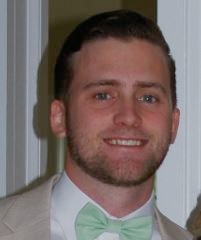 1060 Burycove Lane, Lawrenceville Ga 30043678-557-1319/ robert.evans.tefl@gmail.com/ Skype: Magicrob5Personal Details Birth:				USA, 1990Citizenship:			AmericanEnglish Ability:			Native SpeakerMarital Status:			SingleHealth:				ExcellentEducation2013:		TESOL/TESL/TEFL Certification (100 Hour)					        Atlanta, USA		Oxford Seminars2008-2013:	Bachelors of Science – Anthropology (with a minor in Asian Studies)		   Kennesaw, USA		Kennesaw State University2011:		Hanyang University International Summer School			            Seoul, South KoreaWork HistoryMay 2013 – September 2013: 	Assistant ESL Teacher/Intern, International Rescue Committee      Atlanta, USAAs an assistant ESL teacher I helped develop English proficiency skills with recently arrived adult refugee adults by breaking down cultural barriersWhile mentoring in a refugee youth summer camp I taught literacy skills and ensured the students safety while assuring that the students were engaged in learning and meaningful activitiesAugust 2012 – Present:		Office Assistant, John Hardy Group			       	        Atlanta, USAContributing media and providing  weekly maintenance for company website and social media platformsAssisting project managers in daily help including but not limited to accounting, document organization and assembly, monthly meeting, and closeout documentsOctober 2011 – March 2013:	Assistant, Solidaris Intercultural Services LLC		   Kennesaw, USAConceptualizing and producing information for a University level  text book entitled “Exploring Intercultural Competence in Education”Aiding in the formulation of a community development project for socio-economically depressed areas of AtlantaAugust 2007 - August 2012:			Barista, Starbucks			   Kennesaw, USACreating a pleasant and engaging environment for customers and employees while handling money responsiblyAdditional ExperiencesVice President & Creator  	Kennesaw State University Club Swim TeamDirector of Communications 	Kennesaw State University Student Coalition for InquiryPhilanthropy Chairman	Theta Epsilon Chapter of Theta Chi Fraternity 